[ALL INDIA TENNIS ASSOCIATION]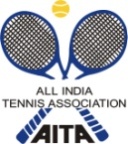 HOTEL DETAILS :   RULES / REGULATIONSFor address please open this link-https://www.google.co.in/maps/place/Jamna+Tennis+Academy/@26.9971186,75.7590295,15z/data=!4m5!3m4!1s0x0:0x85339b461186f177!8m2!3d26.9971186!4d75.7590295From Railway Station to DestinationTurn left from Railway station and reach upto Panipech circle (approx 2.5 km)Turn left Chomu Pulia Circle ( Appx 2 km). Turn Right towards sikar and drive approximately 7 km and reach upto Ajmer- Delhi Bypass Road. Before the overbridge, turn left till the underpass and take a U turn and drive approximately 1.5 km. Then turn left towards new Lohamandi Road. After 700 mts the destination will be at the right side.From Delhi to Jamna Tennis AcademyFrom Delhi, drive up to Chandbaji and turn towards Ajmer Expressway.Reach up to the Daulatpura toll gate (last toll gate before destination)Go straight, 13 km and reach up to the over bridge Just after over bridge take the left exit and drive straight up to the underpass(1.5 km)Take a U turn and drive approximately 1.5 kmThen turn left towards new Lohamandi Road. After 700 mts the destination will be at the right sideNAME OF THE TOURNAMENTJAMNA-AITA CHAMPIONSHIP SERIES-7 DAYS (CS-7)  Boys & Girls UNDER-18NAME OF THE  ASSOCIATION    AITA                   HONY. SECRETARY OF ASSOCIATIONADDRESS OF ASSOCIATIONTOURNAMENT WEEKWEEK : 24 OCTOBER 2016ENTRY DEADLINE :10 OCTOBER 2016WITHDRAWAL :17 OCTOBER 2016THE ENTRY IS TO BE SENT BY EMAIL ONLY THE ENTRY IS TO BE SENT BY EMAIL ONLY THE ENTRY IS TO BE SENT BY EMAIL ONLY THE ENTRY IS TO BE SENT BY EMAIL ONLY THE ENTRY IS TO BE SENT BY EMAIL ONLY jamnatennisacademy@gmail.comjamnatennisacademy@gmail.comjamnatennisacademy@gmail.comjamnatennisacademy@gmail.comjamnatennisacademy@gmail.comjamnatennisacademy@gmail.comjamnatennisacademy@gmail.comADDRESSADDRESSADDRESSADDRESSADDRESSJAMNA TENNIS ACADEMY, NEW LOHAMANDI ROAD, NEAR 14 NO. FLYOVER, SIKAR BY PASS ROAD,  JAIPUR,  (RAJASTHAN) www.jamnatennisacademy.comJAMNA TENNIS ACADEMY, NEW LOHAMANDI ROAD, NEAR 14 NO. FLYOVER, SIKAR BY PASS ROAD,  JAIPUR,  (RAJASTHAN) www.jamnatennisacademy.comJAMNA TENNIS ACADEMY, NEW LOHAMANDI ROAD, NEAR 14 NO. FLYOVER, SIKAR BY PASS ROAD,  JAIPUR,  (RAJASTHAN) www.jamnatennisacademy.comJAMNA TENNIS ACADEMY, NEW LOHAMANDI ROAD, NEAR 14 NO. FLYOVER, SIKAR BY PASS ROAD,  JAIPUR,  (RAJASTHAN) www.jamnatennisacademy.comJAMNA TENNIS ACADEMY, NEW LOHAMANDI ROAD, NEAR 14 NO. FLYOVER, SIKAR BY PASS ROAD,  JAIPUR,  (RAJASTHAN) www.jamnatennisacademy.comJAMNA TENNIS ACADEMY, NEW LOHAMANDI ROAD, NEAR 14 NO. FLYOVER, SIKAR BY PASS ROAD,  JAIPUR,  (RAJASTHAN) www.jamnatennisacademy.comJAMNA TENNIS ACADEMY, NEW LOHAMANDI ROAD, NEAR 14 NO. FLYOVER, SIKAR BY PASS ROAD,  JAIPUR,  (RAJASTHAN) www.jamnatennisacademy.comTOURNAMENT DIRECTORTOURNAMENT DIRECTORTOURNAMENT DIRECTORTOURNAMENT DIRECTORTOURNAMENT DIRECTOR  Mrs. SAVITA GAJRAJ      +91 9829252921    +91 8003688821  Mrs. SAVITA GAJRAJ      +91 9829252921    +91 8003688821  Mrs. SAVITA GAJRAJ      +91 9829252921    +91 8003688821  Mrs. SAVITA GAJRAJ      +91 9829252921    +91 8003688821  Mrs. SAVITA GAJRAJ      +91 9829252921    +91 8003688821  Mrs. SAVITA GAJRAJ      +91 9829252921    +91 8003688821  Mrs. SAVITA GAJRAJ      +91 9829252921    +91 8003688821CATEGORY ()N(      )NS(      )(      )SS(      )CS(  )TS(  )AGE GROUPS ()U-10 (  )U-12(  )(  )U-14(  )U-16( )U-18()Men’s(  )(  )Women’s(  )SIGN-INQUALIFYING21/10/201612-2 pmOPEN DRAWMAIN DRAW23/10/201612-2 pm32MAIN DRAW SIZESingles32Doubles16QUALIFYING DRAW SIZESinglesOpenDoublesNAENTRY DEADLINE10/10/2016WITHDRAWAL DEADLINEWITHDRAWAL DEADLINE 17/10/2016NAME OF THE VENUENAME OF THE VENUEJAMNA TENNIS ACADEMYJAMNA TENNIS ACADEMYADDRESS OF VENUEADDRESS OF VENUEJAMNA TENNIS ACADEMY,NEW LOHAMANDI ROAD, NEAR 14 NO. FLYOVER, SIKAR BY PASS ROAD,  JAIPUR, ( RAJASTHAN)www.jamnatennisacademy.com	JAMNA TENNIS ACADEMY,NEW LOHAMANDI ROAD, NEAR 14 NO. FLYOVER, SIKAR BY PASS ROAD,  JAIPUR, ( RAJASTHAN)www.jamnatennisacademy.com	TOURNAMENT REFEREETOURNAMENT REFEREE Mr. VIKAS CHOUDHARY +91 8003688821     +91 7339837921 Mr. VIKAS CHOUDHARY +91 8003688821     +91 7339837921TELEPHONE+918003688821 EMAILjamnatennisacademy@gmail.com  COURT SURFACE  CLAY BALLS AITA Approved   NO.OF COURTS  05FLOODLIT  NONAME Hotel Mannat Residency InnNAME Paradise Hotel  Paradise Hotel ADDRESSwww.hotelmannat.com 270-273,New Loha Mandi Road,Opp. JDA Site OfficeSikar Road, Jaipur (RAJ.)9414077387,7726835387.Distance 500 Mtr From the VENUEADDRESS     www.paradisehotels.in   MAIL-sales1@paradisehotels.in A-2/3/11/12, Metal Colony, Sikar Road, Opposite Bhawani Niketan School,Jaipur-302023,  Rajasthan, Mobile No. +91-9799299206  | Phone +91-141-6700700|   DISTANCE 6  KM FROM VENUE      www.paradisehotels.in   MAIL-sales1@paradisehotels.in A-2/3/11/12, Metal Colony, Sikar Road, Opposite Bhawani Niketan School,Jaipur-302023,  Rajasthan, Mobile No. +91-9799299206  | Phone +91-141-6700700|   DISTANCE 6  KM FROM VENUE TARIFF900/-  RUPEES FOR DOUBLETARIFF  2100/-  RUPEES FOR DOUBLENAME  HOTEL LICHANA HAVELIADDRESS ROAD NO. 14, V.K.I AREA,NEAR DELHI BYE PASS FLY OVER, SIKAR ROAD,JAIPUR 302032.PH-01416055669,9461045887,7791929598. DISTANCE 1.5 KM FROM  THE VENUETARIFF850/-  RUPEES FOR DOUBLEENTRY
No entry will be accepted through telephone.Please carry your Original AITA ITN Card for sign in On SIGN IN DAY 12-2 pm to escape a penalty of Rs. 100/-
AGE ELIGIBILITY
Players born:After 1st Jan 2000 are eligible for participation in U/16After 1st Jan 1998 are eligible for participation in U/18    
ENTRY FEEAITA Registration CardIt is mandatory for the player to carry ORIGINAL REGISTRATION CARD for the sign-in. In case the player registration is in process with AITA, the player has to carry receipt or copy of mail from AITA confirming that player registration is in process.